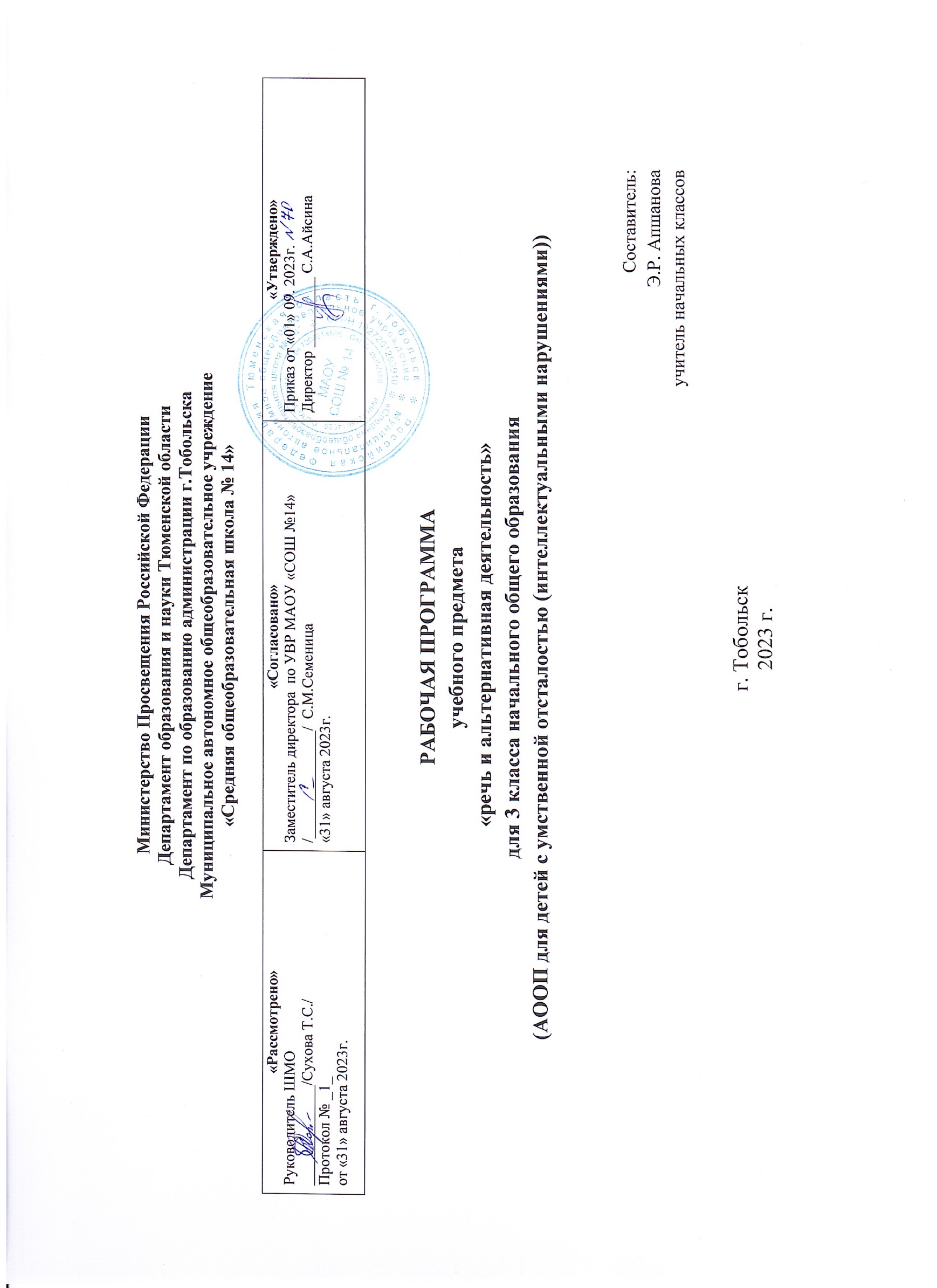 1.Пояснительная записка.Рабочая программа разработана на основе Федерального государственного образовательного стандарта образования обучающихся с умственной отсталостью (интеллектуальными нарушениями), Адаптированной основной общеобразовательной программы образования обучающихся с умственной отсталостью (интеллектуальными нарушениями) (вариант 2).Рабочая программа предмета «Речь и альтернативная коммуникация» для (НАЧАЛЬНОГО) общего образования разработана на основе нормативных документов:Федеральным законом от 29.12.2012 № 273-ФЗ «Об образовании в Российской Федерации»; Приказ Министерства просвещения РФ от 24 ноября 2022 г. № 1023 “Об утверждении федеральной адаптированной образовательной программы начального общего образования для обучающихся с ограниченными возможностями здоровья".  Приказ Министерства просвещения Российской Федерации от 24.11.2022 № 1026 "Об утверждении федеральной адаптированной основной общеобразовательной программы обучающихся с умственной отсталостью (интеллектуальными нарушениями)". Уставом МАОУ СОШ № 14;Цель: совершенствование умений пользоваться средствами коммуникации (невербальной и вербальной) в процессе взаимодействия с взрослыми и сверстниками для решения соответствующих возрасту житейских задач.Задачи курса: - формирование навыков установления, поддержания и завершения контакта;- формирование умения понимать обращенную речь;- формирование умения употреблять в ходе общения слоги, слова, строить предложения, связные высказывания;- обучение глобальному чтению в доступных ребенку пределах;- формирование навыка понимания смысла узнаваемого слова; - копирование с образца отдельных букв;-формировать основы функциональной грамотности на уроке;- развивать навыки применения знаний функциональной грамотности на практике, в повседневной жизнедеятельности;- сформировывать основы функциональной грамотности на уроке, с учетом познавательных возможностей учащихся;-  развивать навыки применения знаний функциональной грамотности на практике, в повседневной жизнедеятельности.Основные виды коррекционной работы: - коррекция нарушений психофизического развития детей.- коррекция внимания, памяти;- коррекция слухового и зрительного восприятия;- коррекция устной связной речи;- коррекция познавательной деятельности.          - расширять представления функциональной грамотности, применение знаний на практике.Технологии обучения:1. дифференцированное обучение;2. традиционное обучение;3. информационно-коммуникативные технологии;4. здоровьесберегающие технологии.Виды и формы контроля: безоценочная, входной и промежуточный контроль не предусмотрены.2. Общая характеристика учебного предмета.Учебный предмет, охватывающий область развития импрессивной и экспрессивуной речи и альтернативной коммуникации, является содержательной частью системных знаний детей о процессе и взаимодействия в социуме.Обучающиеся с умственной отсталостью (интеллектуальными нарушениями) овладевают основными средствами социального взаимодействия только с помощью взрослого при использовании специальных методов и приёмов обучения, дидактических средств и практически значимых для ребёнка практических ситуаций. Результатом продуктивного взаимодействия является способность ребёнка проявлять и удерживать интерес к собеседнику, находить способы продолжения общения в разных ситуациях. Детский коллектив для умственно отсталого ребёнка является важным условием норм социального поведения, в котором он усваивает и присваивает средства общения.Содержание учебного предмета для обучающихся 3 класса дифференцировано с учётом индивидуальных возможностях возможностей каждого ученика в практике общения со взрослым (учителем) и сверстниками. Реализация содержания учебного предмета 1 класса позволит закрепить у обучающихся умения выражать свои желания и потребности в процессе продуктивного взаимодействия со сверстниками, обогатить опыт разрешения значимых для детей жизненных ситуаций с помощью альтернативных средств коммуникации (графических изображений, пиктограмм, непечатных слов, электронных устройств).Учебный предмет в 3 классе усваивают обучающиеся (с умеренной, тяжёлой или глубокой умственной отсталостью, с тяжёлыми и множественными нарушениями в развитии), которые усвоили программный материал 2 дополнительного класса и овладели умениями в коммуникации общего характера, откликаются на имя и положительно реагируют невербальными и вербальными средствами на обращение к ним знакомого взрослого; выполняют доступными способами инструкцию взрослого в знакомой ситуации.Обучающиеся с глубокой умственной отсталостью и большинство детей с множественными нарушениями в речи в ситуации взаимодействия со знакомым взрослым на фоне преимущественной непроизвольности социального поведения проявляют зрительный контакт «глаза в глаза» и реакцию «ожидания» действия взрослого.Эта группа детей в коммуникации остаётся привязанной к знакомому взрослому, который организует и опосредует их взаимодействие с ближним окружением. Показателем усвоения обучающимися программы учебного материала 3 класса является динамика становления коммуникативных умении и речевой активности в разнообразных ситуациях взаимодействия со сверстниками.Учебный предмет включает три раздела: - коммуникация;- развитии речи средствами вербальной и невербальной коммуникации;- чтение и письмо.Задачи предмета:В разделе «Коммуникация»:- закрепление средств общения обучающегося с учителем и сверстниками в ситуации делового взаимодействия, умений продуктивного установления, поддержания и завершения контакта;- овладение в доступной форме средствами коммуникации;- создание практики диалогической речи в разных ситуациях игрового и учебного взаимодействия обучающихся.В разделе «Развитии речи средствами вербальной и невербальной коммуникации»:- совершенствование коммуникативных взаимодействий для выражения ответа на обращённую к обучающимся речь взрослого и сверстника в разных ситуациях социального взаимодействия;- расширение возможностей использования речевых средств коммуникации (включая альтернативные) во взаимодействии с новыми взрослыми и сверстниками. В разделе «Чтение и письмо»:- совершенствование ручной и мелкой моторики;- закрепление умений выполнять целенаправленнее действие с пишущими предметами по словесной инструкции и по образцу в конкретной ситуации;- расширение возможностей элементарных графомоторных умений;- совершенствование слухового внимания и слухового восприятия;- закрепление интереса к прослушиванию коротких текстов, читаемых взрослым, и формирование потребности в таком прослушивании.3.Описание места учебного предмета, курса в учебном плане.Согласно учебному плану на изучение предмета «Речь и альтернативная коммуникация» в 3 классе отводится – 102 часа из расчета 3 ч в неделю, 34 учебные недели.Количество часов:4. Ценностные ориентиры содержания учебного предмета.Ценность патриотизма, гражданственности - любовь к России, своему народу, своему краю.Ценность нравственных чувств - нравственный выбор; справедливость; милосердие; честь; достоинство; уважение к родителям; уважение достоинства человека, ответственность и чувство долга; забота и помощь, мораль, честность, щедрость, забота о старших и младших; толерантность.Ценность трудолюбия, творческого отношения к учению, труду, жизни - уважение к труду; творчество и созидание; стремление к познанию и истине; целеустремленность и настойчивость; бережливость; трудолюбие.Ценность природы, окружающей среды - родная земля; заповедная природа; экологическое сознание.Ценность прекрасного - красота; гармония; духовный мир человека; эстетическое развитие, самовыражение в творчестве и искусстве.5. Личностные и предметные результаты освоение учебного предмета.- голосовой отклик на обращённую речь знакомого взрослого в конкретной ситуации взаимодействия;- двигательный (изменения положения головы, тела, или рук, или ног) и мимический отклик (улыбка);- поворот головы в сторону знакомого голоса взрослого;- реакция ожидания в ответ на ситуацию взаимодействия со знакомым взрослым.Предметные:- понимание обращенной речи и смысла доступных невербальных графических знаков (рисунков, фотографий, пиктограмм и других графических изображений), неспецифических жестов;- овладение вступать в контакт, поддерживать и завершать его, используя традиционные (вербальные) и альтернативные средства коммуникации, соблюдая общепринятые правила поведения;- умение пользоваться доступными средствами коммуникации в практике экспрессивной и импрессивной речи для решения соответствующих возрасту житейских задач;- умение использование предметов для выражения путем на них жестом, взглядом;- использование доступных жестов для передачи сообщения;- понимание слов, обозначающие объекты и явления природы, объекты рукотворного мира и деятельность человека;- умение использовать усвоенный словарный и фразовый материал в коммуникативных ситуациях;- обучение глобальному чтению в доступных ребенку пределах;- формирование навыка понимания смысла узнаваемого слова; копирование с образца отдельных букв;- сенсомоторная активность в разных проявлениях (эмоциональных и двигательных) в ответ на альтернативные и вербальные средства коммуникации, на ситуацию с пальчиковыми играми.Оценивается динамика достижений в коммуникации.Обучающиеся с тяжёлой умственной отсталостью и некоторые дети с множественными нарушениями в развитии: ученик откликается на своё имя и может ответить на «Как тебя зовут?» доступным для него средством коммуникации (словом, карточкой, табличкой), выполняет простые инструкции взрослого в знакомой ситуации, правильно использует пишущие предметы, знает и соотносит гласные звуки и буквы.Обучающиеся с глубокой умственной отсталостью и большинство детей с множественными нарушениями в развитии: ученик откликается эмоционально и двигательно на своё имя, в знакомых ситуациях положительно реагирует на сенсорные и тактильные стимулы, прослеживает за действиями знакомого взрослого.6. Основное содержание учебного предмета.КоммуникацияКоммуникация с использованием вербальных средств.Установление контакта с собеседником: установление зрительного контакта с собеседником, учет эмоционального состояния собеседника. Реагирование на собственное имя. Приветствие собеседника звуком (словом, предложением). Привлечение к себе внимания звуком (словом, предложением). Выражение своих желаний звуком (словом, предложением). Обращение с просьбой о помощи, выражая её звуком (словом, предложением). Выражение согласия (несогласия) звуком (словом, предложением). Выражение благодарности звуком (словом, предложением). Ответы на вопросы словом (предложением). Задавание вопросов предложением. Поддержание диалога на заданную тему: поддержание зрительного контакта с собеседником, соблюдение дистанции (очередности) в разговоре. Прощание с собеседником звуком (словом, предложением).Коммуникация с использованием невербальных средств.Указание взглядом на объект при выражении своих желаний, ответе на вопрос. Выражение мимикой согласия (несогласия), удовольствия (неудовольствия); приветствие (прощание) с использованием мимики. Выражение жестом согласия (несогласия), удовольствия (неудовольствия), благодарности, своих желаний; приветствие (прощание), обращение за помощью, ответы на вопросы с использованием жеста. Развитие речи средствами вербальной и невербальной коммуникацииИмпрессивная речь.Понимание простых по звуковому составу слов (мама, папа, дядя и др.). Реагирование на собственное имя. Узнавание (различение) имён членов семьи, учащихся класса, педагогов. Понимание слов, обозначающих предмет (посуда, мебель, игрушки, одежда, обувь, животные, овощи, фрукты, бытовые приборы, школьные принадлежности, продукты, транспорт, птицы и др.). Понимание обобщающих понятий (посуда, мебель, игрушки, одежда, обувь, животные, овощи, фрукты, бытовые приборы, школьные принадлежности, продукты, транспорт, птицы и др.). Понимание слов, обозначающих действия предмета (пить, есть, сидеть, стоять, бегать, спать, рисовать, играть, гулять и др.). Понимание слов, обозначающих признак предмета (цвет, величина, форма и др.). Понимание слов, обозначающих признак действия, состояние (громко, тихо, быстро, медленно, хорошо, плохо, весело, грустно и др.). Понимание слов, указывающих на предмет, его признак (я, он, мой, твой и др.). Понимание слов, обозначающих число, количество предметов (пять, второй и др.). Понимание слов, обозначающих взаимосвязь слов в предложении (в, на, под, из, из-за и др.). Понимание простых предложений. Экспрессивная речь.Называние (употребление) отдельных звуков, звукоподражаний, звуковых комплексов. Называние (употребление) простых по звуковому составу слов (мама, папа, дядя и др.). Называние собственного имени. Называние имён членов семьи (учащихся класса, педагогов класса). Называние (употребление) слов, обозначающих предмет (посуда, мебель, игрушки, одежда, обувь, животные, овощи, фрукты, бытовые приборы, школьные принадлежности, продукты, транспорт, птицы и др.). Называние (употребление) обобщающих понятий (посуда, мебель, игрушки, одежда, обувь, животные, овощи, фрукты, бытовые приборы, школьные принадлежности, продукты, транспорт, птицы и др.). Называние (употребление) слов, обозначающих действия предмета (пить, есть, сидеть, стоять, бегать, спать, рисовать, играть, гулять и др.). Называние (употребление) слов, обозначающих признак предмета (цвет, величина, форма и др.). Называние (употребление) слов, обозначающих признак действия, состояние (громко, тихо, быстро, медленно, хорошо, плохо, весело, грустно и др.). Называние (употребление) слов, указывающих на предмет, его признак (я, он, мой, твой и др.). Называние (употребление) слов, обозначающих число, количество предметов (пять, второй и др.). Называние (употребление) слов, обозначающих взаимосвязь слов в предложении (в, на, под, из, из-за и др.). Называние (употребление) простых предложений. Составление рассказа по последовательно продемонстрированным действиям. Составление рассказа по одной сюжетной картинке. Составление рассказа по серии сюжетных картинок.Составление рассказа о прошедших, планируемых событиях. Составление рассказа о себе. Экспрессия с использованием средств невербальной коммуникации.Сообщение собственного имени посредством напечатанного слова (электронного устройства). Сообщение имён членов семьи (учащихся класса, педагогов класса) посредством напечатанного слова (электронного устройства). Использование графического изображения (электронного устройства) для обозначения предметов и объектов (посуда, мебель, игрушки, одежда, обувь, животные, овощи, фрукты, бытовые приборы, школьные принадлежности, продукты, транспорт, птицы и др.). Использование графического изображения (электронного устройства) для обозначения действия предмета (пить, есть, сидеть, стоять, бегать, спать, рисовать, играть, гулять и др.). Использование графического изображения (электронного устройства) для обозначения признака предмета (цвет, величина, форма и др.). Использование графического изображения (электронного устройства) для обозначения обобщающих понятий (посуда, мебель, игрушки, одежда, обувь, животные, овощи, фрукты, бытовые приборы, школьные принадлежности, продукты, транспорт, птицы и др.).Использование графического изображения (электронного устройства) для обозначения признака действия, состояния (громко, тихо, быстро, медленно, хорошо, плохо, весело, грустно и др.). Использование напечатанного слова (электронного устройства,) для обозначения слова, указывающего на предмет, его признак (я, он, мой, твой и др.). Использование электронного устройства для обозначения числа и количества предметов (пять, второй и др.). Составление простых предложений с использованием графического изображения (электронного устройства). Ответы на вопросы по содержанию текста с использованием графического изображения (электронного устройства). Составление рассказа по последовательно продемонстрированным действиям с использованием графического изображения (электронного устройства). Составление рассказа по одной сюжетной картинке с использованием графического изображения (электронного устройства). Составление рассказа по серии сюжетных картинок с использованием графического изображения (электронного устройства). Составление рассказа о прошедших, планируемых событиях с использованием графического изображения (электронного устройства).Составление рассказа о себе с использованием графического изображения (электронного устройства).Чтение и письмо.Узнавание (различение) образов графем (букв). Графические действия с использованием элементов графем: обводка, штриховка, печатание букв (слов). Узнавание звука в слоге (слове). Соотнесение звука с буквой. Узнавание графического изображения буквы в слоге (слове). Называние буквы. Чтение слога. Написание буквы.7.Тематическое планирование с определением основных видов деятельности на уроке.8. Материально-техническое обеспечение образовательного процесса. Речь и альтернативная коммуникация включает:          -игрушки дидактические и сюжетные:- магнитная доска;- набор сказочных персонажей;- набор для рисования (цветные карандаши, краски, бумага);- трафареты с изображением животных, сюжетные картинки, сказочные персонажи, гласные буквы;- графические средства для альтернативной коммуникации- таблицы букв, карточки с изображением объектов, людей, действий (фотографии/ пиктограммы, символы), с напечатанными словами;- набор букв, коммуникативные таблицы и тетради для общения;- сюжетные картинки различной тематики для развития речи;- презентации;- книги с иллюстрациями сказок «Репка» (русская народная сказка), «Колобок»(русская народная сказка), «Теремок» (русская народная сказка), «Кто сказал «мяу»?», «Под грибом» (автор В. Сутеев) и др.;- настольно-печатные игры (серия игр «Детское лото», «Детское домино», «Путешествие по зоопарку и др.»);- технические средства для альтернативной коммуникации: записывающие устройства;- компьютерные устройства, синтезирующие речь:- компьютерные программы для создания пиктограмм, презентаций;- обучающие компьютерные программы для коррекции различных нарушений речи;- аудио- и видеоматериалы.Календарно-тематический план по предмету «Речь и альтернативная коммуникация», 3в классI четвертьII четвертьIII четвертьIV четверть24ч24 ч32ч22 ч1 полугодие 48 часов1 полугодие 48 часов2 полугодие 54 часов2 полугодие 54 часовНомер урока по порядкуТемы разделовКоличество часовОсновные виды деятельности1Коммуникация;10Беседа, практические занятия.2Развитие речи средствами вербальной и невербальной коммуникации;16Беседа, практические занятия.3Чтение и письмо.32Беседа, практические занятия.№п/пНаименование темы уроковКол-во часов№п/пНаименование темы уроковКол-во часовДата проведения урока по плануДата проведения урока фактическиДомашнее задание1 четверть- 24 часа.Чтение и письмо.1Здравствуй, Букварь!104.09часть 1,с.35-36, повторить2Повторение.  Составление слогов и слов из букв Аа, Уу.105.09с.37-39, читать3Повторение. Звук и буквы Мм.107.09с.40-41,читать4Повторение. Звук и буквы Оо.111.09с.45-46,читать5Повторение звук и буквы Хх.112.09с.47-48,читать6Чтение звукоподражательных слогов АУ, УА, АМ, УМ, МА, МУ, ОМ, УМ, МО, МУ, ОХ, АХ, УХ, ХА, ХО, ХУ.114.09с.42-43,читать7Повторение. Звук и буквы Сс. 118.09с.50-52,читать8Чтение звукоподражательных слогов АУ, УА, АМ, УМ, МА, МУ, ОМ, УМ, МО, МУ, ОХ, АХ, УХ, ХА, ХО, ХУ, АС, ОС, УС, СА, СО, СУ.119.09с.44,49,читатьРазвитие речи средствами вербальной и невербальной коммуникации.9Выделение звука Н в начале слова, фиксация его условно-графическим изображением в схеме слова.121.09с.54,читать10Определение места звука Н в словах, обозначающих предметные картинки. Подбор слов, начинающихся со звука Н. Условно-графическая запись слова.125.09с.55,читатьЧтение и письмо11Дифференциация звуков М и Н. Чтение слогов, слов и предложений с изученными буквами.126.09с.56,читать12Составление и чтение слов МА - МА, У - ХО, У - ХА, МУ - ХА, СОМ, НОС, СОН.128.09с.57,читать13Звук и буква Ыы.102.10с.58,читать14Выделение звука Ы из слов. Чтение слоговых таблиц.103.10с.59,читатьКоммуникация.15Чтение слогов, слов и предложений с изученными буквами.105.10с.60,61,читатьЧтение и письмо.16Звук и буквы Лл.109.10с.62,читать17Выделение звука Л из слов. Чтение слоговых таблиц. Звукобуквенный анализ слогов и слов с опорой на схему.110.10с.63,читатьКоммуникация.18Чтение слогов, слов и предложений с изученными буквами.112.10с.64,65,читать19Звук и буква Вв.116.10с.66,читать20Выделение звука в из слов. Чтение слоговых таблиц.117.10с.67,читать21Чтение слогов, слов и предложений с изученными буквами.119.10с.68,69,читатьЧтение и письмо.22Звук и буквы Ии.123.10с.70,читать23Выделение звука и из слов. Чтение слоговых таблиц.124.10с.71,читать24Дифференциация звуков Ы и И. Чтение слогов, слов и предложений с изученными буквами.126.10с.72,читать2 четверть –  24 часовКоммуникация.25Чтение слогов, слов и предложений с изученными буквами.106.11с.73,читатьЧтение и письмо.26Звук и буквы  Шш.107.11с.74,читатьРазвитие речи средствами вербальной и невербальной коммуникации.27Составление, чтение слогов, слов, предложений с буквой Шш.109.11с.75,читатьЧтение и письмо.28Дифференциация звуков С и Ш.113.11с.76,77читать29Практические упражнения в чтении слов со слогом ШИ.114.11с.78,79читать30Чтение слогов, слов и предложений с изученными буквами.116.11с.80,81,читатьЧтение и письмо.31Звук и буква Пп.120.11с.82,читать32Выделение звука п из слов. Чтение слоговых таблиц.121.11с.83,84,читать33,34Чтение слогов, слов и предложений с изученными буквами.223.1127.11с.85,86,читать35Звук и буква Тт.128.11с.87,88читать36Выделение звука т из слов. Чтение слоговых таблиц.130.11с.89,90,читатьКоммуникация37,38Чтение слогов, слов и предложений с изученными буквами.204.1205.12с.91-93,читатьЧтение и письмо39Звук и буква Кк.107.12с.94-95,читать40Выделение звука к из слов. Чтение слоговых таблиц.111.12с.96-97,читатьКоммуникация41Чтение слогов, слов и предложений с изученными буквами.112.12с.98-99,читатьЧтение и письмо42Звук и буквы  Зз.114.12с.100,101,читатьРазвитие речи средствами вербальной и невербальной коммуникации.43Составление, чтение слогов, слов, предложений с буквой з.118.12с.102,103,читатьЧтение и письмо44Дифференциация звуков З и С.119.12с.104,читатьКоммуникация.45Чтение слогов, слов и предложений с изученными буквами.121.12с.105,читать46Звук и буквы  Рр.125.12с.106,читать47Составление, чтение слогов, слов, предложений с буквой р.126.12с.107,читатьЧтение и письмо.48Дифференциация звуков Р и Л.128.12с.108,читать3 четверть –32 часа.49Звук и буква й.109.01с.109,читать50Дифференциация звуков и и й.111.01с.110,читатьКоммуникация51Чтение слогов, слов и предложений с изученными буквами.115.01с.111,112,читать52Звук и буквы  Жж.116.01часть 2,с.10-11,читатьРазвитие речи средствами вербальной и невербальной коммуникации.53Составление, чтение слогов, слов, предложений с буквой ж.118.01с.12-13,читатьЧтение и письмо.54Дифференциация звуков Ж и Ш.122.01с.14-16,читать55Звук и буквы  Бб.123.01с.17,читать56Дифференциация звуков Б и П.125.01с.18,19,читатьЧтение и письмо.57Составление, чтение слогов, слов, предложений с буквой б.129.01с.20,21,читатьЧтение и письмо.58Звук и буквы  Дд.130.01с.22-23,читать59Дифференциация звуков Д и Т.101.02с.23-24,читатьРазвитие речи средствами вербальной и невербальной коммуникации.60Составление, чтение слогов, слов, предложений с буквой д.105.02с.25-27,читатьЧтение и письмо.61Звук и буквы  Гг.106.02с.28-29,читать62Дифференциация звуков Г и К.108.02с.30-31,читатьРазвитие речи средствами вербальной и невербальной коммуникации.63Составление, чтение слогов, слов, предложений с буквой г.112.02с.32-33,читатьЧтение и письмо.64Буква ь.113.02с.34-35,читать65Чтение слов с ь.115.02с.36-37,читатьКоммуникация.66Чтение слов со стечением согласных. Закрепление пройденного материала.119.02с.38-40,читатьЧтение и письмо.67Буквы Ее.120.02с.41-43,читатьРазвитие речи средствами вербальной и невербальной коммуникации68Составление, чтение слогов, слов, предложений с буквой е.122.02с.44-46,читатьЧтение и письмо.69Чтение слогов, слов и предложений с изученными буквами.126.02с.47-49,читать70Буквы Яя.127.02с.50,51,читатьРазвитие речи средствами вербальной и невербальной коммуникации.71Составление, чтение слогов, слов, предложений с буквой я.129.02с.52,53,читатьКоммуникация.72Чтение слогов, слов и предложений с изученными буквами.104.03с.54,55,читатьРазвитие речи средствами вербальной и невербальной коммуникации.73Буквы Юю.105.03с.56,57,читать74Составление, чтение слогов, слов, предложений с буквой ю.107.03с.58,читатьКоммуникация.75Чтение слогов, слов и предложений с изученными буквами.111.03с.59,читать76Чтение слогов, слов и предложений с изученными буквами.112.03с.60,читать77Чтение слогов, слов и предложений с изученными буквами.114.03с.61,читать78Чтение слогов, слов и предложений с изученными буквами.118.03с.62,читатьЧтение и письмо.79Буквы Ёё.119.03с.63,64читатьРазвитие речи средствами вербальной и невербальной коммуникации.80Составление, чтение слогов, слов, предложений с буквой ё.121.03с.65,66,читать4 четверть – 22 часа.Коммуникация.81Чтение слогов, слов и предложений с изученными буквами.101.04с.67-69,читатьЧтение и письмо.82   Буквы  Чч.102.04с.70-73,читатьРазвитие речи средствами вербальной и невербальной коммуникации.83Составление, чтение слогов, слов, предложений с буквой ч.104.04с.74,75,читатьЧтение и письмо.84Практические упражнения в чтении слов с ча и чу. 108.04с.76,77,читать85Звук и буквы  Фф.109.04с.78,79,читать86Дифференциация звуков Ф и В.111.04с.80-82,читатьРазвитие речи средствами вербальной и невербальной коммуникации.87Составление, чтение слогов, слов, предложений с буквой ф.115.04с.83-85,читатьЧтение и письмо.88Звук и буквы  Цц.116.04с.86,87читать89Дифференциация звуков С и Ц.118.04с.88-90,читатьРазвитие речи средствами вербальной и невербальной коммуникации.90Составление, чтение слогов, слов, предложений с буквой ц.122.04с.90-92,читатьЧтение и письмо.91Буквы Ээ.123.04с.93,94,читать92Составление, чтение слогов, слов, предложений с буквой э.125.04Коммуникация93Чтение слогов, слов и предложений с изученными буквами.129.04с.95-97,читать94Буквы  Щщ.130.04с.98-99,читатьРазвитие речи средствами вербальной и невербальной коммуникации.95Составление, чтение слогов, слов, предложений с буквой щ.106.05c.100,читатьЧтение и письмо.96Практические упражнения в чтении слов с ча и чу, ща,щу.107.05c.101,102,читать97Буква ъ.113.05c.103,104,читатьКоммуникация.98Чтение и дифференциация слов с ь и ъ знаком.114.05c.105,читать99100Чтение слогов, слов и предложений с изученными буквами.116.0520.05c.106,107,читать101Закрепление пройденного материала. Чтение текстов.121.05c.108,109,читать102Закрепление пройденного материала. Чтение текстов.123.05c.110,читатьВсего за год:102ч.